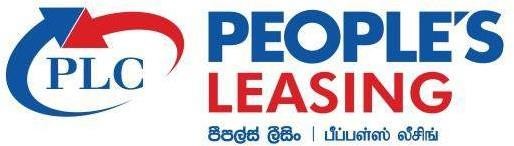 People's Leasing & Finance PLCKey Facts Document – Western Union Money transfer serviceWestern Union money transfer serviceKey Facts Document - Procedures to follow and further informationFollowing platforms can be utilized to inquire on our products and services we offer at People’s Leasing.Call us on: +94 112 631631Email us on: info@plc.lk Website: https://www.plc.lk/ Visit us: Head Office, No.1161, Maradana Road, Colombo 08, Sri Lanka.You can visit any People’s Leasing and Finance PLC Branches on weekdays from 8.30 a.m. to 5.15 p.m. Please find your closest branch from the list below.https://www.plc.lk/branch LocatorOur Social Media channels are readily available for further information and inquiry.Facebook : https://www.facebook.com/PeoplesLeasingFinancePLC,Instagram : https://www.instagram.com/peoplesleasingandfinance,YouTube : https://www.youtube.com/channel/UCG_bfhA3ImDP_4Wzd9GpRaA,LinkedIn : https://www.linkedin.com/company/peoples-leasing, Twitter : https://twitter.com/peoplesleasing,Key Facts Document - Western Union money transfer serviceComplaint Management Procedure:The following methods are available to customers to lodge complaintsThrough the Respective Branch Manager.Through the call center (0112206300)Email us at: customerservices@plc.lk  Write to: Customer Service & Dispute Resolution Dept., people’s Leasing and Finance PLC, No.1161 Maradana Rd, Colombo 00800Download the Submission form via below link/pathhttps://www.plc.lk/wp-content/uploads/2023/02/Customer-Complaint-Grievance-Handling-Form.pdfwww.plc.lk  ---> Quick Links ----> Stakeholder Feedback ----> Complaint & Grievances ----> Complaint & Grievances Submission Form (Download)In the event, a satisfactory solution is not provided by the finance company, customer can escalate his/her complain to the office of the Financial Ombudsman of Sri Lanka.Financial OmbudsmanOffice of the Financial Ombudsman143A, Vajira Road,Colombo 05.Contact Number: +94 11 259 5624Telefax: +94 11 259 5625 Email: fosril@sltnet.lk Website: www.financialombudsman.lkDescription &Purpose of the productDescription :Product Name		:             WESTERN UNION Money transfer ServiceProduct Facilitator	:	Western Union Network USAPrincipal Agent		:	People’s BankType of PLC Agent	:	Sub AgentAgency type		:	Non ExclusiveProduct Logo		: 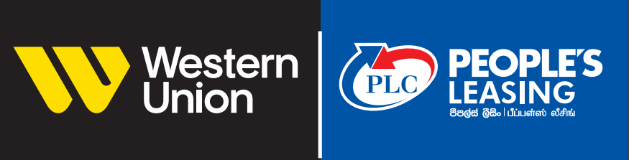 Purpose :introduce remittance customers to core business (existing and new)  Sending Money through WESTERN UNION is not allowed and used only for receiving money.Benefits to customersPLC helps you to collect the money sent by your loved one (sender) via Western Union within few minutes by calling over to any of our branch, without any hassle.No any fee is charged from receiver.Target MarketSri Lankan overseas workers (Individuals/corporate)Main terms and conditionsTo ensure offering a secured service, we do not release money to a third party.Required documents:National Identity Card/ Driving License or the valid PassportMoney Transfer Control Number (MTCN)Sender’s DetailsFull name of the senderName of the country where the funds transferred fromAmount transferredLegal provisionForeign Exchange Act, No.12 of 2017RateThe money is based on the currency exchange rate prevailing at the time the money is deposited by the sender.Fees & ChargesFree Service, No any fee is charged from receiver.